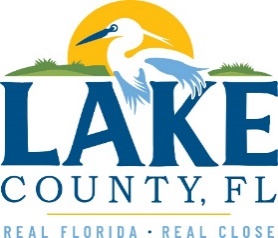 Office of Procurement ServicesP.O. Box 7800 • 315 W. Main St., Suite 416 • Tavares, FL 32778SOLICTATION: Fence Installation and Related Services				08/22/2022Vendors are responsible for the receipt and acknowledgement of all addenda to a solicitation. Confirm acknowledgement by including an electronically completed copy of this addendum with submittal.  Failure to acknowledge each addendum may prevent the submittal from being considered for award.THIS ADDENDUM DOES NOT CHANGE THE DATE FOR RECEIPT OF PROPOSALS.QUESTIONS/RESPONSESQ1.  My bid would be a cost-plus contract. So, we would charge a fixed labor rate per fence type, and a variable rate on materials as costs would potentially fluctuate over the 5-year term. Would a cost-plus contract be suitable for the county’s needs?R1.   Per the Scope of Work, this solicitation is for a pool of vendors.  A request for quote will be issued at the time a fencing project is needed. The payment pricing will be in accordance with the submitted quote.ADDITIONAL INFORMATIONN/A ACKNOWLEDGEMENTFirm Name:  I hereby certify that my electronic signature has the same legal effect as if made under oath; that I am an authorized representative of this vendor and/or empowered to execute this submittal on behalf of the vendor.  Signature of Legal Representative Submitting this Bid:  Date: Print Name: Title: Primary E-mail Address: Secondary E-mail Address: 